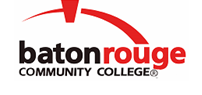 Baton Rouge Community CollegeAcademic Affairs Master SyllabusDate Approved:	18 August 2022Term and Year of Implementation:	Spring 2023Course Title:	Introduction to Managerial AccountingBRCC Course Rubric:	ACCT 2213Previous Course Rubric:	ACCT 211Lecture Hours per week-Lab Hours per week-Credit Hours:	3-0-3Per semester:  Lecture Hours-Lab Hours-Instructional Contact Hours:	45-0-45Louisiana Common Course Number:	CACC 2213CIP Code:	52.0301Course Description:	Reviews the principles and methods of accounting primarily concerned with data gathering and presentation for the purpose of internal management and decision-making.  This course requires a materials fee.Prerequisites:	ACCT 2323 (ACCT 201) or ACCT 2113 (ACCT 203) with grade of C or betterCo-requisites:		NoneSuggested Enrollment Cap:	30Learning Outcomes.  Upon successful completion of this course, the students will be able to:1.	Define managerial accounting and identify managerial accounting terms and concepts.2.	Identify and describe cost-accumulation systems.3.	Explain the use of accounting information in decision making.4.	Define planning, control, and cost management systems.5.	Describe and compute the analysis methods in planning, control, and cost management systems.6.	Prepare and explain managerial reports and statements. Assessment Measures.  Assessment of all learning outcomes will be measured using the following methods:1.	Exams and/or quizzes2.	Homework, projects, and/or class work3.	Any other appropriate accounting or educational methods may be used.4.	Common questions will be administered by all sections of the course at the end of the semester assessing the student's knowledge of the learning outcomes tested in the other assessment methods.Information to be included on the Instructor’s Course Syllabi:Disability Statement:  Baton Rouge Community College seeks to meet the needs of its students in many ways.  See the Office of Disability Services to receive suggestions for disability statements that should be included in each syllabus.Grading: The College grading policy should be included in the course syllabus.  Any special practices should also go here.  This should include the instructor’s and/or the department’s policy for make-up work.  For example in a speech course, “Speeches not given on due date will receive no grade higher than a sixty” or “Make-up work will not be accepted after the last day of class”.Attendance Policy:  Include the overall attendance policy of the college.  Instructors may want to add additional information in individual syllabi to meet the needs of their courses.General Policies: Instructors’ policy on the use of things such as beepers and cell phones and/or hand held programmable calculators should be covered in this section.Cheating and Plagiarism:  This must be included in all syllabi and should include the penalties for incidents in a given class.  Students should have a clear idea of what constitutes cheating in a given course.Safety Concerns:  In some courses, this may be a major issue.  For example, “No student will be allowed in the lab without safety glasses”.  General statements such as, “Items that may be harmful to one’s self or others should not be brought to class”.Library/ Learning Resources:  Since the development of the total person is part of our mission, assignments in the library and/or the Learning Resources Center should be included to assist students in enhancing skills and in using resources.  Students should be encouraged to use the library for reading enjoyment as part of lifelong learning.Expanded Course Outline:I.	Fundamentals of Managerial AccountingA.	Define managerial accounting and describe its role in the management processB.	List and describe fundamental managerial accounting processes and activitiesC.	Explain the major differences between managerial and financial accountingD.	Discuss expected professional ethics in managerial accountingE.	Distinguish between different costs and expensesF.	Prepare schedules of cost of goods manufactured and cost of goods soldG.	Describe cost behavior for variable and fixed costsII.	Cost-Accumulation SystemsA.	Discuss role of costing in manufacturing and non-manufacturing firmsB.	Diagram and explain flow of costs through product costing accountsC.	Distinguish between job-order and process costing systemsD.	Describe how costing systems accumulate and assign costsE.	Compute and use predetermined overhead rate; apply overheadF.	Prepare journal entries to record costs in job-order and process costing systemsG.	Prepare income statement for manufacturing firmH.	Compute equivalent units, cost per equivalent units, and total production costsIII.	Decision MakingA.	Describe decision making process and managerial accountant’s roleB.	Explain and identify relevant costs and benefitsC.	Analyze various special decisions, such as those involving joint productsD.	Explain the importance of the time value of money in decision makingE.	Compute the future and present values of cash flowsF.	Use the net-present-value method to evaluate an investment proposalG.	Describe typical capital budgeting administration and the concept of postauditIV.	Planning, Control, and Cost Management SystemsA.	Explain cost behavior and describe the behavior of variable and fixed costsB.	Describe and use the high-low method for cost-estimation C.	Using cost-volume-profit analysis, compute a break-even point  (units and dollars)D.	Apply and analyze changes to cost-volume-profit elementsE.	Compare and interpret traditional versus contribution income statementsF.	List and explain purposes of budgeting systemsG.	Describe the different types of budgetsH.	Explain and prepare the various budget schedules that make up the master budgetI.	Describe standard costing and its use in management by exceptionJ.	Compute and interpret direct-material and direct-labor variancesK.	Journalize use of standard costs for product costingL.	Explain how the controllability of variances is usedM.	Summarize some advantages of standard costingN.	Distinguish between static and flexible budgets; prepare flexible budgetO.	Explain how to apply overhead under standard costingP.	Compute and interpret variable-overhead and fixed-overhead variancesQ.	Journalize manufacturing overhead under standard costingR.	Explain the role of responsibility accountingS.	Define cost center, revenue center, profit center, and investment centerT.	Discuss the relationships between performance reports for responsibility centersU.	Use a cost allocation base to allocate costs